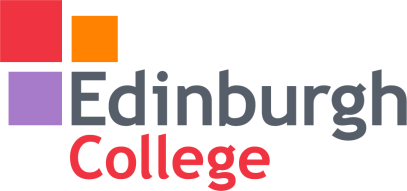 Edinburgh CollegeEquality Impact Assessments2013 to dateAssessment Policy and Procedure EIAReview of college parking arrangements EIAOnline CPD application process for staff EIARemoval of subsidised coach services for student travel EIACareers advice service relocation EIAHealth and Safety Policy EIARelocation of delivery of Television course EIAPriority access to support funds for vulnerable groups EIAChanges to provision of Educational Maintenance Allowance EIARelocation of delivery of Art and Design course EIARelocation of Health and Social Care EIARelocation of Hair and Beauty EIARelocation of Photography EIARelocation of Science provision EIARelocation of Accounting EIARelocation of IT/Admin EIATuition Fee Policy EIAWaste Policy EIAFairtrade Policy EIA